АДМИНИСТРАЦИЯ  СТАРОТИТАРОВСКОГО СЕЛЬСКОГО ПОСЕЛЕНИЯ ТЕМРЮКСКОГО РАЙОНА                                      ПОСТАНОВЛЕНИЕот ________________                                                       № __________                                                      станица СтаротитаровскаяО внесении изменений в постановление администрации Старотитаровского сельского поселения Темрюкского района                                от 23 августа 2019 года №248 «Об утверждении положения о выдаче разрешения на выполнение авиационных работ, парашютных прыжков, демонстрационных полетов воздушных судов, полетов беспилотных летательных аппаратов, подъемов привязных аэростатов над населённым пунктом Старотитаровского сельского поселения Темрюкского района, посадки (взлета) на расположенные в границах населённого пункта Старотитаровского сельского поселения Темрюкского района площадки, сведения о которых не опубликованы в документах аэронавигационной информации»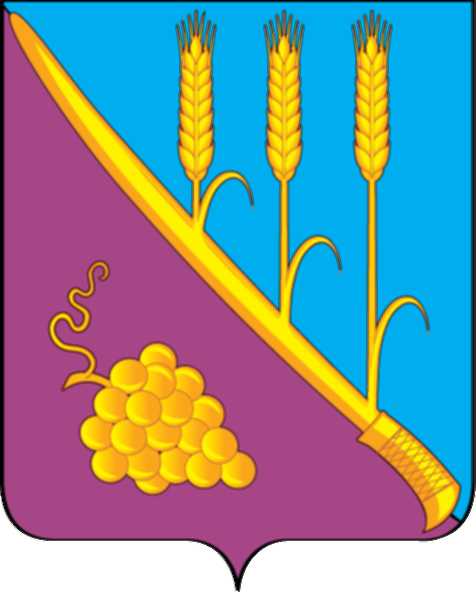 В соответствии с п. 49 Федеральных правил использования воздушного пространства Российской Федерации, утвержденных постановлением Правительства Российской Федерации от 11 марта 2010 года № 138, в целях приведения в соответствии с действующим законодательством Российской Федерации, п о с т а н о в л я ю:       1. Внести изменения в постановление администрации постановление администрации Старотитаровского сельского поселения Темрюкского района                                от 23 августа 2019 года № 248 «Об утверждении положения о выдаче разрешения на выполнение авиационных работ, парашютных прыжков, демонстрационных полетов воздушных судов, полетов беспилотных летательных аппаратов, подъемов привязных аэростатов над населённым пунктом Старотитаровского сельского поселения Темрюкского района, посадки (взлета) на расположенные в границах населённого пункта Старотитаровского сельского поселения Темрюкского района площадки, сведения о которых не опубликованы в документах аэронавигационной информации»:1.1. В наименование и по всему тексту постановления слова «полетов беспилотных летательных аппаратов» заменить словами «полетов беспилотных воздушных судов (за исключением полетов беспилотных воздушных судов с максимальной взлетной массой менее 0,25 кг.)»;1.2. В наименование и по всему тексту постановления слова «над населенным пунктом» заменить на слова «над территорией населённого пункта».2.Контроль за исполнением настоящего постановления возложить на заместителя главы Старотитаровского сельского поселения Темрюкского района Т.И.Опарину.3. Официально опубликовать (разместить) настоящее постановление в официальном периодическом печатном издании органов местного самоуправления муниципального образования Темрюкский район «Вестник органов местного самоуправления муниципального образования Темрюкский район» и официально опубликовать (разместить) на  официальном сайте муниципального образования Темрюкский район в информационно-телекоммуникационной сети «Интернет», а также разместить на официальном сайте администрации Старотитаровского сельского поселения Темрюкского района.4. Настоящее постановление вступает в силу после его официального опубликования.Глава Старотитаровского сельского поселения Темрюкского района                                               А.Г.Титаренко             